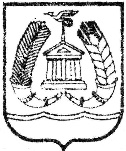 АДМИНИСТРАЦИЯ ГАТЧИНСКОГО МУНИЦИПАЛЬНОГО РАЙОНАЛЕНИНГРАДСКОЙ ОБЛАСТИПОСТАНОВЛЕНИЕОт  02.06.2017                                                                                                     № 2412О рассмотрении проекта внесения изменений в графическую часть Правил землепользования и застройки МО «Сусанинское сельское поселение» Гатчинского муниципального района Ленинградской области, утвержденных решением совета депутатов от 30.06.2014 №342Рассмотрев заявление ООО «Гатчинская гольф-деревня» вх. от 07.02.2017 №745-20, с учетом положений Федерального закона от 06.10.2003 № 131-ФЗ «Об общих принципах организации местного самоуправления в Российской Федерации», статьи 33 Градостроительного кодекса Российской Федерации, областного закона Ленинградской области от 24.06.2014 №45-оз «О перераспределении полномочий в области градостроительной деятельности между органами государственной власти Ленинградской области и органами местного самоуправления Ленинградской области», приказа Комитета по архитектуре и градостроительству Ленинградской области от 13.10.2016 №53 «О внесении изменений в приказ комитета по архитектуре и градостроительству Ленинградской области от 27 декабря 2014 года №6 «Об утверждении Положения о порядке утверждения проектов правил землепользования и застройки (внесения изменений) городских и сельских поселений, городского округа Ленинградской области», постановления администрации Гатчинского муниципального района от 30.03.2016 №1012 «Об образовании, утверждении Положения и состава Комиссии по подготовке проектов правил землепользования и застройки сельских поселений Гатчинского муниципального района», заключения комиссии по подготовке проектов правил землепользования и застройки сельских поселений от 02.03.2017,ПОСТАНОВЛЯЮ: 1.  Признать прошедшим проверку и согласованным комиссией по подготовке проектов правил землепользования и застройки сельских поселений Гатчинского муниципального района Ленинградской области проект внесения изменений в графическую часть Правил землепользования и застройки МО «Сусанинское сельское поселение» Гатчинского муниципального района Ленинградской области, утвержденных решением совета депутатов от 30.06.2014 №342, в части изменения границы территориальной зоны озелененных территорий общего пользования «Р-1» северо-восточной части карты градостроительного зонирования д. Красницы Сусанинского сельского поселения Гатчинского муниципального района Ленинградской области согласно приложению к настоящему Постановлению;2. Комитету градостроительства и архитектуры администрации Гатчинского муниципального района:2.1. направить проект на согласование в Комитет по архитектуре и градостроительству Ленинградской области.3. Настоящее постановление подлежит опубликованию в газете «Гатчинская правда» в течение трёх дней со дня принятия и размещению на официальном сайте администрации Гатчинского муниципального района в сети «Интернет».4. Настоящее постановление вступает в силу со дня его официального опубликования.5. Контроль исполнения постановления возложить на председателя Комитета градостроительства и архитектуры администрации Гатчинского муниципального района - Коновалова Д.В.Глава администрацииГатчинского муниципального района                                        Е.В. ЛюбушкинаКоновалов Д.В.